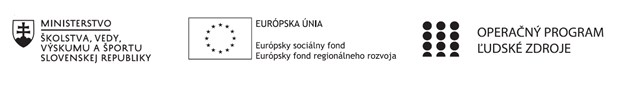 Správa o činnosti pedagogického klubu Príloha:Prezenčná listina zo stretnutia pedagogického klubuPríloha správy o činnosti pedagogického klubu          PREZENČNÁ LISTINAMiesto konania stretnutia: Gymnázium Hlinská 29, ŽilinaDátum konania stretnutia: 12.11.2020Trvanie stretnutia: od 14.00 hod 	do 17.00 hod	Zoznam účastníkov/členov pedagogického klubu:Meno prizvaných odborníkov/iných účastníkov, ktorí nie sú členmi pedagogického klubu  a podpis/y:Prioritná osVzdelávanieŠpecifický cieľ1.1.1 Zvýšiť inkluzívnosť a rovnaký prístup ku kvalitnému vzdelávaniu a zlepšiť výsledky a kompetencie detí a žiakovPrijímateľGymnáziumNázov projektuGymza číta, počíta a bádaKód projektu  ITMS2014+312011U517Názov pedagogického klubu GYMZA CHEMIKDátum stretnutia  pedagogického klubu12.11.2020Miesto stretnutia  pedagogického klubuGymnáziumMeno koordinátora pedagogického klubuMgr. Jana LeibiczerováOdkaz na webové sídlo zverejnenej správywww.gymza.skManažérske zhrnutie:krátka anotácia, kľúčové slová motivácia žiaka, druhy motivácie, faktory ovplyvňujúce motiváciu, možnosti motivácie žiaka, popularizácia vedyHlavné body, témy stretnutia, zhrnutie priebehu stretnutia: Druhy motivácie: – vonkajšia - jednotlivec sa učí nie z vlastného záujmu, ale pod vplyvom vonkajších motivačných činiteľov- vnútorná - stav, ktorý ,,núti“ jedinca niečo robiť alebo niečomu sa učiť pre vlastné uspokojenie, pre vlastný zážitok Faktory ovplyvňujúce motiváciu:- osobnosť žiaka (domény osobnosti žiak – kognitívny, afektívna, psychomotorická)- osobnosť učiteľa- voľba metódy vyučovacieho procesu Aktivizujúce metódy vyučovania – podnecujú motiváciu žiaka komplexne- Aktivizácia pomocou úloh, ktoré komplexne rozvíjajú viaceré poznávacie funkcie (vnímanie, pozornosť, pamäť, predstavivosť, fantáziu)-  Aktivizácia pomocou hodnotenia ( pozitívne hodnotenie)- Aktivizácia pomocou tvorivých metód a stratégií vyučovania- Aktivizácia pomocou štýlu riadenia vyučovacieho procesu ( partnerský vzťah učiteľ –žiak)    Závery a odporúčania:Pracovať na zvnútorňovaní vonkajšej motivácie u žiakov Využívať aktivizujúce metódy (zážitkové učenie, kooperatívne učenie, projektové vyučovanie, bádateľsky orientované vyučovanie) a tým prispievať k popularizácii vedy Vypracoval (meno, priezvisko)PaedDr. Katarína KitašováDátum12.11.2020PodpisSchválil (meno, priezvisko)Mgr. Jana LeibiczerováDátum12.11.2020PodpisPrioritná os:VzdelávanieŠpecifický cieľ:1.1.1 Zvýšiť inkluzívnosť a rovnaký prístup ku kvalitnému vzdelávaniu a zlepšiť výsledky a kompetencie detí a žiakovPrijímateľ:GymnáziumNázov projektu:Gymza číta, počíta a bádaKód ITMS projektu:312011U517Názov pedagogického klubu:GYMZA CHEMIKč.Meno a priezviskoPodpisInštitúcia1.Bc. Ing. Jarmila TuroňováGymnázium Hlinská 292.PaedDr. Katarína KitašováGymnázium Hlinská 293.Mgr. Jana LeibiczerováGymnázium Hlinská 294.RNDr. Katarína LaštíkováGymnázium Hlinská 29č.Meno a priezviskoPodpisInštitúcia